`                            Highnam Parish Council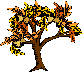      Lassington Oak                                  Highnam ~ Linton ~ Over ~ LassingtonMinutes of a Meeting of Highnam Parish Council                       held in The Old School on Tuesday 9 February 2016  Present: Cllrs: M Welch, D Davies, A Smith In Attendance: R Hicks (Clerk), Cllr P Awford and 8 members of the public  Co-option of Councillors          Two applications had been received and circulated to Councillors, Craig          Shuttleworth and Terry Talbot. All were in favour, and both were co-opted and          invited to join Council Public Forum:            Q asked about potholes in Maidenhall; this has been reported to Glos Highways; A            fallen tree was reported-Clerk to contact landowner ;Tipping was reported            North of Over Farm, and Q asked whether it was OK-Clerk to contact Over            Farm; It was asked that a vote of thanks be recorded for the volunteers who keep the             cycle track and other footpaths clear for access by users   2.    Apologies for AbsenceCllr M Moir,Coats,Davis and Watkins   3.    Approval of the Minutes of the Meeting held on 12 January 2016            The minutes were received by the Chair and signed as an accurate record.   4.    Members of the Council are invited to declare any interest they may have in the          business set out below            None declared     5.    Dispensations Received            None needed   6.    County Councillor’s ReportCllr Awford reported that CC budget is to increase by 2%; Glos Highways have looked at ‘ponding’ by a bus shelter, the problem needs further investigation;Flooding may occur on A417, which will hopefully be controlled by traffic signalling; Cllr Awford volunteered himself and Cllr Davies to talk to TBC ref fly tipping near Over Farm   7.    District Councillor’s Report      Cllr Davies stated that TBC budget will see a slight increase in Council Tax bills, for       the first time in 4 years, but TBC rates were still the 5th lowest in UK. The new      leisure centre being to replace Cascades and adjacent to Council offices in      Tewkesbury is nearing completion. TBC Exec. Council voted to replace fleet of      vehicles for waste collection. TBC have grants available for good causes; Roses     Theatre has received some, and other money has gone to improving riverside walks in     Tewkesbury. JCS Inspector has asked for more information, which has cost TBC to     provide. Q was asked about recycling-was it local;A mainly yes and the new     incinerator will dispose of other materials currently going to landfill.  8.    Clerks Report            Clerk reported on actions from last Minutes:Cricket Bat Willow copse is a crop- no action required regarding TPO’sExternal Auditing-details of new Organisation circulated to CouncillorsDog Fouling-a note was put in LinkSpeeding-Highnam Academy to put piece in their newsletter; only one volunteer so far to help with speed checksReminder that APM is on Thursday 24 March 2016Report had been received of a runner being bitten by an unmuzzled dog on Monkey Back  9.     Neighbourhood Development Plan      Consultation period has ended; a meeting is to take place with TBC to decide on the ‘Next Steps’10.     Speeding            One volunteer has come forward to help with speed checks; Cllr Awford is to contact             Glos Highways for signs to go on lampposts12.     Capital Projects            a.  Bus Shelters             Still waiting final quote for Brimsome Meadow; meeting to be arranged with             contractor re base            b.  Halls Car Park            Grant applications are under way            c.  Footpaths            Waiting quotes13.    Planning ApplicationsObjections to both Solar Farm projects to be submitted to Appeals InspectorNo objections to farm track, or tree surgery14.    Finance   - to approve invoices for payment                           -   to confirm bank statement15. 16.     Residual ItemsConcern raised about recent burglaries – can note be put in LinkFlooding at top of Lassington Lane - Clerk to contactGlos HighwaysChurch Car Park still being used for anti-social behaviourThe matter of fences erected on property fronts was raised; Highnam was designed as an Open Plan estate. It was suggested that we need to have pride in HighnamA dog poo bin needs replacing at top of Lassington Lane; already underwayAn initiative for Queens birthday has been lauched; ‘Get Clean for the Queen’-Cllr Talbot will co-ordinate Highnam Litter PickersCllr Shuttleworth asked for guidance on Highnam Fun Day; broad guidelines were given                 Next meeting :  8 March 2016  at 7.30pm in the Old School Room                                                                       Signed____________________    Date __________________15/00409/FULOver Farm SolarOver FarmAppeal of refusal by TBC15/00410/FULHighnam Solar Farm Highnam FarmAppeal of refusal by TBC16/00073/FULLinton FarmHighnam GL2 8DFConstruction of a new farm track; replaces Application 13/00101/FUL16/00122/TPOMr J Beavor20 Beech Close,GL2 8EGRemove deadwood from oak tree,reduce canopy away from house by 2-3m to allow more light                     RBS a/c                                                                         RBS a/c                                                                         RBS a/c                                                       Power   Power   Power   Amount28 January 2016Admin CostsS/oS/o      13£    372.49£    372.498 February 201631st Highnam Scouts000195000195      26£    500.00£    500.008 February 2016SLCC000196000196      57£    103.00£    103.008 February 2016HCCT000197000197      29£      20.00£      20.008 February 2016Glebe Gardening000198000198        4£    110.50£    110.5015 February 2016Mainstream DigitalDDDD      12£        1.62£        1.62Bank reconciliation January 2016Bank reconciliation January 2016Bank reconciliation January 2016Bank reconciliation January 2016RBS AccountRBS AccountRBS AccountRBS AccountBank Balance at 31 December 2015£50,487.24Payments January 2016£632.94Outstanding Cheques£127.50Receipts January 2016£1.00Restricted funds£23,636.06Available Balance  £26,149.51Bank Balance 1 February 2016£49,855.30Petty Cash on hand £57.77 Total Balance £49,913.07 Restricted funds in RBS a/cProject Reserves£13,269.25Council Reserves£10,000.00NDP Reserves£166.81Fun Day Proceeds£200.00£23,636.06